Soustředění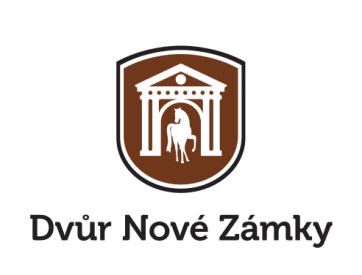 Drezurní soustředění s Idou JančářovouPořadatel	Anetta Neoralová Datum konání	sobota 19. 11. 2016	sobota 10. 12. 2016               	sobota 17. 12. 2016Místo konání	Dvůr Nové Zámky, Nové Zámky 3, MladečPřihlášky a informace	e-mailem na adresu A.Neoralova@email.cz	nebo SMS tel. 774 290 034Cena 	800 Kč/den. Cena zahrnuje individuální lekci 45 min, 	pronájem haly, diváci zdarma. ¨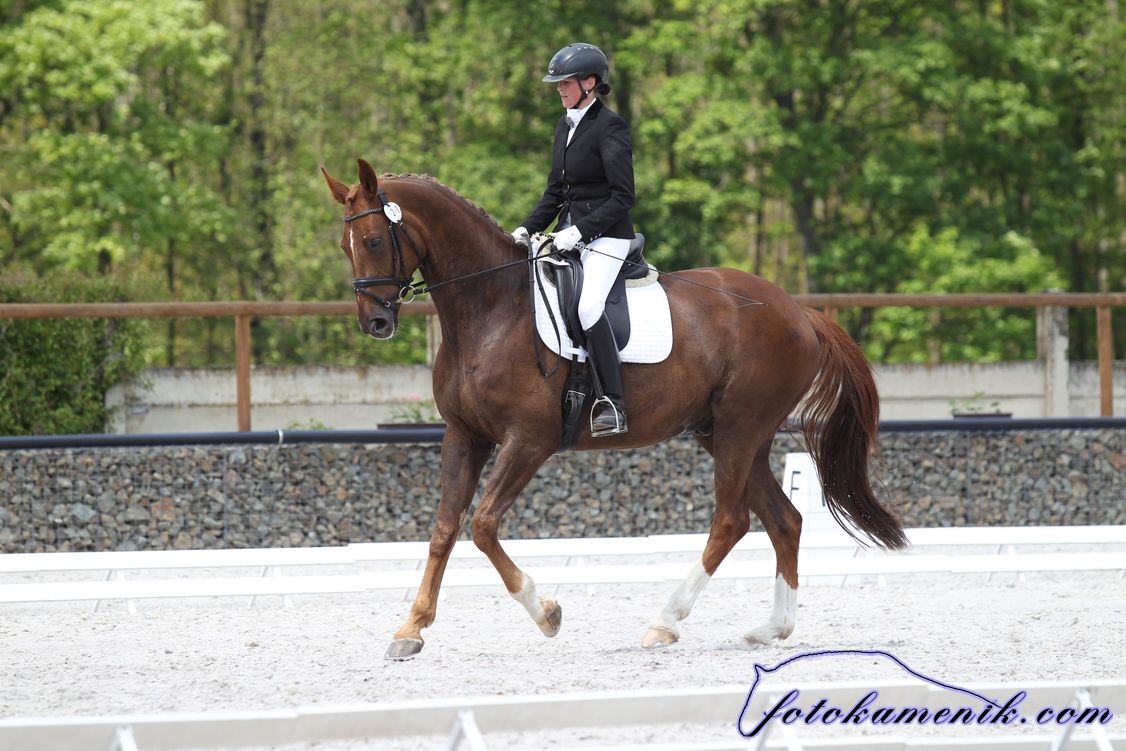 Lekce probíhá ve velké jezdecké hale  s křemičitým pískem + geotextilií  HiposafeZačátek soustředění bude v 8:00 hodin, ostatní následně. Ustájení 	turnajové boxy v obloukové hale nebo ve dvoře areálu	za úhradu 200Kč/den, 400Kč/2 dny /v ceně stelivo, seno, úklid/Stravování	pořadatel nezajišťuje!! Nejbližší sjezd Mladeč z dálnice R35 je průjezdný jen pro osobní auta a vozíky do výšky 2,77m !!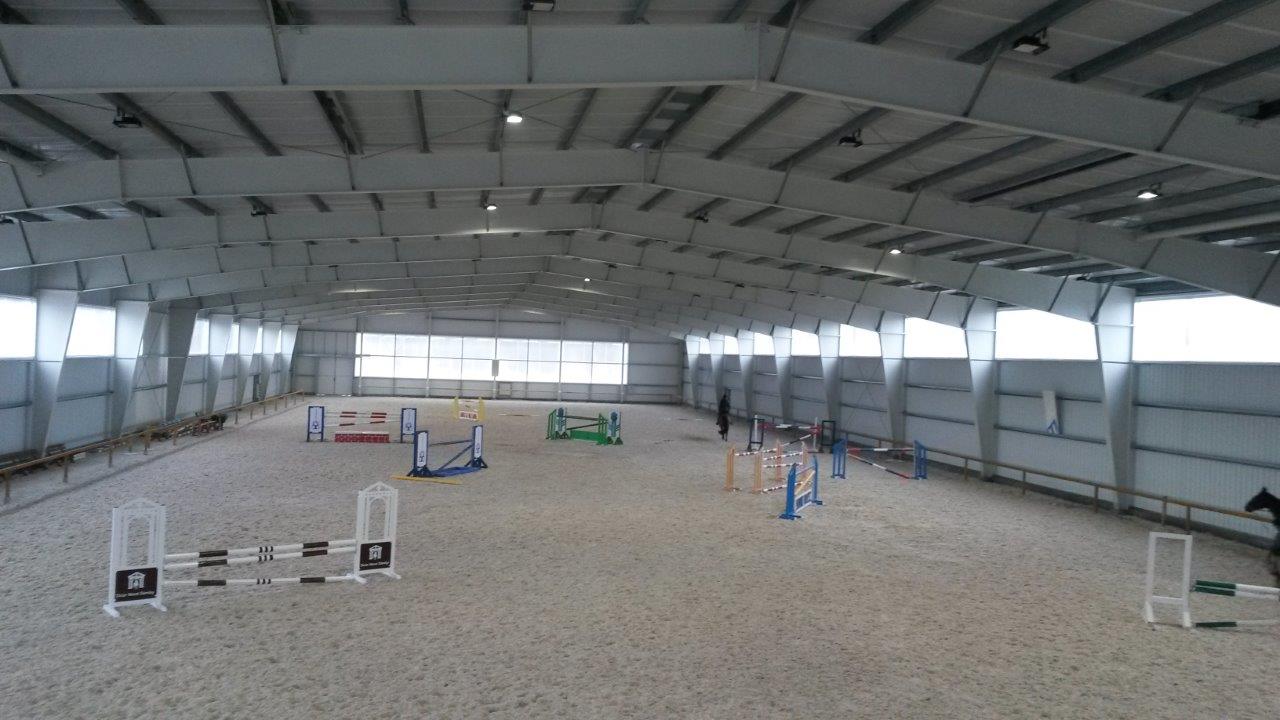 